De la Comisión Permanente, con la que remite el informe de las actividades realizadas durante el primer receso del tercer año de ejercicio Secretarios de la Cámara de Diputados Presentes Tenemos el honor de remitir a ustedes el informe de las actividades realizadas por la Comisión Permanente durante el primer receso del tercer año de ejercicio de la Sexagésima Primera Legislatura, con el que se dio cuenta en la sesión celebrada en esta fecha. La Presidencia dictó el siguiente trámite: “De enterado, insértese en el Diario de los Debates y remítase a las honorables Cámaras de Diputados y de Senadores”. México, DF, a 1 de febrero de2012. Diputado Rigoberto Salgado Vázquez (rúbrica) 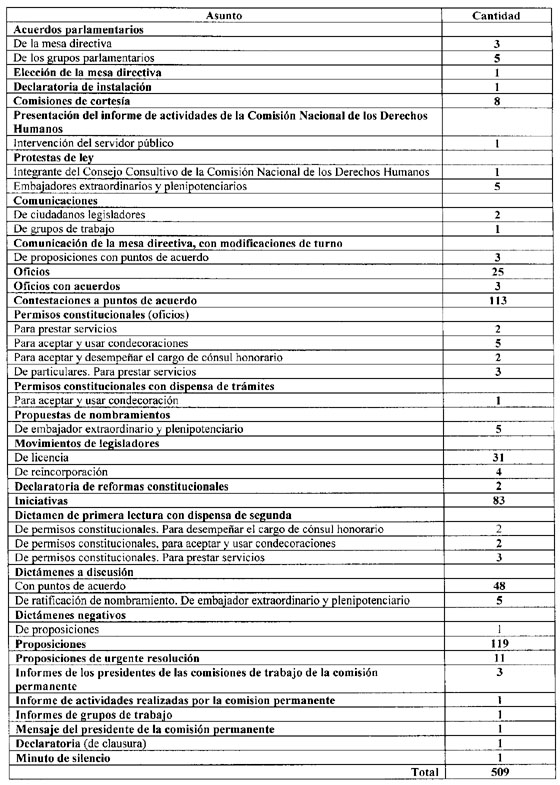 